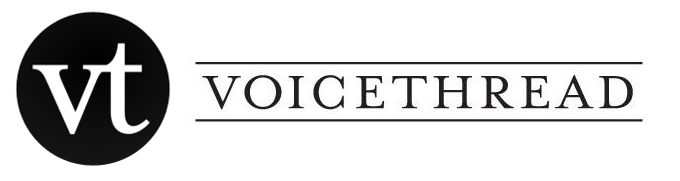 What is it?VoiceThread is a tool for having dynamic conversations around media. Upload a collection of media, comment on it, and share it with others so they can participate in the conversation at anytime, anywhere. Users can add voice annotation to an artifact, which might be a document, a presentation, a video, or a collection of photos. Commentators can add remarks by means of microphone, webcam, keyboard, or telephone. In educational settings, students can post visual media, instructors can comment, and peers can offer verbal or text-based assessments. What sets VoiceThread apart from other post-for-comments sites is the ease with which voice commentary can be added.How do I get it?Go to http://voicethread.com/How do I use VoiceThread? Uploading content is as easy as adding attachments to email messages. Adding text, audio, and/or video content is a matter of hitting one easy-to-find record button. Moderating comments and viewing new contributions to conversations can be completed in two clicks of the mouse. VoiceThread’s simple interface makes it an approachable tool regardless of your experience with digital tools or the age level of the students that you are teaching. How can I use VoiceThread in classroom instruction?	Some instructors upload PowerPoint presentations filled with quotes, charts, graphs, and statistics for their students to study. Others upload Word documents, images, and/or short video clips. Regardless of the kinds of content choices that you make, VoiceThread has the potential to engage your students and — if you’re willing to find professional partners to play with — to connect your class with students across counties, countries, or continents.What resources can help me get started? Go to https://voicethread.com/howto/category/creating-web-application/to get help when using VoiceThread. 